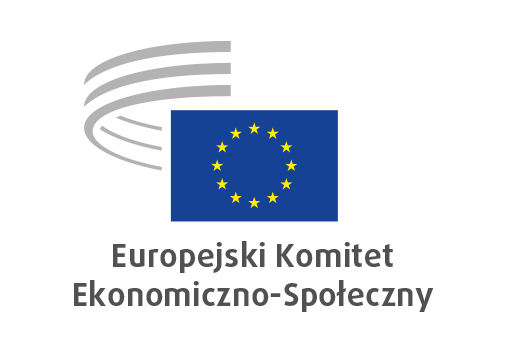 Bruksela, 16 czerwca 2020 r.Spis treści1.	JEDNOLITY RYNEK, PRODUKCJA I KONSUMPCJA	32.	Unia Gospodarcza i Walutowa oraz Spójność Gospodarcza i Społeczna	63.	ZATRUDNIENIE, SPRAWY SPOŁECZNE I OBYWATELSTWO	134.	KOMISJA KONSULTACYJNA DS. PRZEMIAN W PRZEMYŚLE	165.	ROLNICTWO, ROZWÓJ WSI I ŚRODOWISKO NATURALNE	18W sesji plenarnej w dniach 10–11 czerwca 2020 r. udział wzięli Michel Barnier, szef grupy zadaniowej ds. zakończenia negocjacji na mocy art. 50 Traktatu o Unii Europejskiej, prac przygotowawczych dotyczących wystąpienia Zjednoczonego Królestwa z Unii Europejskiej oraz przygotowania i prowadzenia negocjacji w sprawie przyszłych stosunków ze Zjednoczonym Królestwem, a także Elisa Ferreira, europejska komisarz do spraw spójności i reform.Podczas sesji plenarnej przyjęto następujące opinie:JEDNOLITY RYNEK, PRODUKCJA I KONSUMPCJAJednolity rynek dla wszystkichSprawozdawca generalny:	Antonio LONGO (Różnorodność Europy – IT)Dokument:	Opinia rozpoznawcza na wniosek prezydencji chorwackiejEESC-2019-05359-00-00-ACGłówne punkty:EKES:jest przekonany, że przyszły jednolity rynek musi zasadzać się na solidnej podstawie gospodarczej powiązanej z silnym wymiarem społecznym;uważa, że należy przyjąć nowe, zintegrowane i wybiegające w przyszłość podejście do jednolitego rynku we wszystkich stosownych obszarach polityki, a także w ramach usuwania pozostałych nieuzasadnionych przeszkód; polegałoby ono na skupieniu się na obywatelach, konsumentach, pracownikach i przedsiębiorstwach;twierdzi, że należy przedsięwziąć znaczne wysiłki w celu podniesienia poziomu umiejętności cyfrowych i lepszego zrozumienia zagrożeń i możliwości dotyczących zarządzania danymi, co pozwoli obywatelom uczestniczyć w przyszłościowych procesach decyzyjnych;uważa, że należy wzmocnić międzynarodowy wymiar jednolitego rynku w kontekście Europejskiego Zielonego Ładu; należy zwiększyć nadzór rynkowy, aby zapobiec wprowadzaniu na europejski rynek produktów nielegalnych lub podrobionych, bądź niespełniających norm środowiskowych, społecznych i w zakresie bezpieczeństwa;zdecydowanie nalega na wzmocnienie europejskiego systemu normalizacji technicznej, który ma zasadnicze znaczenie dla jednolitego rynku;wnosi o dalsze uwzględnienie interesów konsumentów w procesie REFIT, w środowisku cyfrowym oraz w zakresie bezpieczeństwa towarów i usług, a także o wzmocnienie środków mających na celu zmniejszenie ubóstwa energetycznego i ubóstwa konsumpcyjnego, co dałoby wszystkim Europejczykom lepszy dostęp do produktów żywnościowych, lekarstw i podstawowych usług;uważa, że należy stworzyć pracownikom sprawiedliwe warunki, by mogli korzystać z rzeczywistej swobody przemieszczania się, a także ze swobody przedsiębiorczości i podejmowania pracy na całym jednolitym rynku, zwłaszcza w regionach przygranicznych.Kontakt:	Claudia Drewes-Wran(tel.: 00 32 2 546 80 67 – e-mail: Claudia.Drewes-Wran@eesc.europa.eu)Normalizacja europejska na 2020 r.Sprawozdawca: 	Gerardo Larghi (Pracownicy – IT)Współsprawozdawczyni: 	Elżbieta Szadzińska (Różnorodność Europy – PL)Dokument:	COM(2019) 486 finalEESC-2019-05743-00-00-ACGłówne punkty:EKES:uważa, że pilnie potrzebna jest modernizacja europejskiego systemu normalizacji, by sprostać globalnym wyzwaniom w oparciu o innowacyjny proces współpracy;zgadza się, że sztuczna inteligencja ma znaczenie dla jednolitego rynku, i uważa, że obecne przepisy w dziedzinie bezpieczeństwa muszą zostać uaktualnione;apeluje, by minimalne kryteria środowiskowe stały się obowiązkowymi normami odnośnie do zamówień publicznych i by użycie surowców wtórnych było jednym z preferowanych kryteriów;z zadowoleniem przyjmuje możliwość złożenia nowego wniosku o normalizację odnośnie do internetu rzeczy, cyberbezpieczeństwa, ochrony bezpieczeństwa, prywatności i łączności;nalega na pluralistyczne podejście do kwestii normalizacji, które obejmowałoby cele dotyczące zdolności do zatrudnienia, praw społecznych, poszanowania różnorodności biologicznej i środowiska;apeluje, by normalizacja europejska została przygotowana z użyciem języka całkowicie zrozumiałego dla użytkowników końcowych, takich jak MŚP i konsumenci.Kontakt:	Claudia Drewes-Wran(tel.: 00 32 2 546 80 67 – e-mail: Claudia.Drewes-Wran@eesc.europa.eu)Kontrola nabywania i posiadania broniDokument:	Opinia kategorii C COM(2020) 48 final - 2020/0029 (COD)EESC-2020-02018-00-00-ACGłówne punkty:EKES postanowił zatwierdzić proponowany tekst.Kontakt:	Luís Lobo(tel.: 00 32 2 546 97 17 – e-mail: Luis.Lobo@eesc.europa.eu)Emisje i homologacja typu / wpływ kryzysu związanego z pandemią COVID-19Sprawozdawca generalny: 	Gerardo Larghi (Pracownicy – IT)Dokument:	COM(2020) 233 final – 2020/0113 (COD)EESC-2020-02619-00-00-ACGłówne punkty:EKES z zadowoleniem przyjmuje wniosek dotyczący rozporządzenia, który postrzega jako właściwą i proporcjonalną reakcję na skutki kryzysu związanego z COVID-19.Kontakt:	Luís Lobo(tel.: 00 32 2 546 97 17 – e-mail: Luis.Lobo@eesc.europa.eu)Unia Gospodarcza i Walutowa oraz Spójność Gospodarcza i SpołecznaFundusz na rzecz Sprawiedliwej Transformacji i zmiana rozporządzenia w sprawie wspólnych przepisówSprawozdawczyni:	Ester Vitale (Pracownicy – IT)Współsprawozdawca:	Petr Zahradník (Pracodawcy – CZ)Dokument: 		COM(2020) 22 final – 2020/0006 (COD)COM(2020) 23 final - 2018/0196 (COD)EESC-2020-00499-00-00-AC-Główne punkty:EKES:wyraża głębokie przekonanie, że Fundusz na rzecz Sprawiedliwej Transformacji (FST) stanowi pierwszy konkretny instrument przyczyniający się do osiągnięcia bardzo ambitnego celu neutralności emisyjnej do 2050 r. i jest zgodny z Europejskim Zielonym Ładem;wyraża zaniepokojenie, że przewidywane inwestycje na rzecz sprawiedliwej transformacji nie odpowiadają ambitnym założeniom Zielonego Ładu zaproponowanego przez Komisję Europejską, i uważa, że należy pozyskać dodatkowe zasoby;zaleca bardziej precyzyjne określenie ram finansowych Funduszu na rzecz Sprawiedliwej Transformacji, ponieważ zgodnie z wnioskiem zagwarantowanych jest tylko 30 mld EUR, a reszta środków jest uzależniona od dobrowolnej decyzji państw członkowskich;zdaje sobie sprawę, że sukces FST (i całego planu inwestycyjnego na rzecz zrównoważonej Europy) jest uzależniony od nowego partnerstwa między sektorem prywatnym a publicznym odnośnie do finansowania oraz do podziału odpowiedzialności;popiera szeroko zakrojone podejście, które uwzględnia gospodarcze, społeczne, przemysłowe i technologiczne aspekty przejścia na gospodarkę neutralną dla klimatu;wyraża zadowolenie, że plany terytorialne i wszelkie specjalne programy mają być monitorowane przez komitety monitorujące, które powinny działać na takich samych zasadach jak te określone w rozporządzeniu ustanawiającym wspólne przepisy oraz w europejskich funduszach strukturalnych i inwestycyjnych;zaleca, by w plany terytorialne oraz w ewentualne specjalne programy wspierane z Funduszu na rzecz Sprawiedliwej Transformacji włączono w pełni i realnie partnerów społecznych i organizacje pozarządowe; pozytywnie ocenia elastyczność zasad pomocy państwa i spodziewane następstwa, które powinny również odzwierciedlać znaczenie Zielonego Ładu;uważa, że inwestycje publiczne w ochronę środowiska i łagodzenie zmiany klimatu należy wykluczyć z ograniczeń wynikających z paktu stabilności. Jest to dziś ważniejsze niż kiedykolwiek w obliczu obecnego bezprecedensowego kryzysu. Pandemia COVID-19 może wywrzeć duży wpływ na obywateli UE oraz ich zdrowia, a także na gospodarkę. Obecnie pandemia jest głównym priorytetem, gdyż powoduje erozję naszego życia społecznego i gospodarczego oraz wpływa na obecną i przyszłą politykę budżetową UE. Jednocześnie stwarza bezprecedensową niepewność, która może w konsekwencji doprowadzić do zdecydowanej zmiany w budżecie UE;przyjmie wszelkie konieczne i racjonalne zmiany w negocjacjach w sprawie kolejnych WRF, które mogłyby pomóc w rozwiązaniu obecnej dramatycznej sytuacji wywołanej pandemią;popiera propozycję KE dotyczącą narzędzia służącego odbudowie gospodarki (Next Generation EU) w celu wzmocnienia mechanizmu transformacji w odpowiedzi na kryzys oraz jej nową propozycję w sprawie następnego długoterminowego budżetu UE;z zadowoleniem przyjmuje, że państwa członkowskie mają możliwość ustanowienia specjalnego programu wspieranego z Funduszu na rzecz Sprawiedliwej Transformacji; szanuje i popiera ważną rolę regionów w procesie programowania;wskazuje na potrzebę zadbania o to, by działania wspierane za pośrednictwem Funduszu na rzecz Sprawiedliwej Transformacji były komplementarne z działaniami współfinansowanymi ze środków InvestEU w ramach drugiego filaru mechanizmu sprawiedliwej transformacji oraz ze środków instrumentu pożyczkowego na rzecz sektora publicznego w ramach trzeciego filaru tego mechanizmu;ostrzega, że należy znaleźć odpowiednią równowagę między środkami działania na rzecz restrukturyzacji gospodarczej a tymi zapewniającymi ochronę i przekwalifikowanie pracowników dotkniętych transformacją;ma nadzieję, że znaczna część środków Funduszu na rzecz Sprawiedliwej Transformacji zostanie przeznaczona na tworzenie inwestycji, których potrzebują pracownicy jako wsparcia w zmianie zatrudnienia.Kontakt:	Georgios Meleas (tel.: 00 32 2 546 97 95 - e-mail: Georgios.Meleas@eesc.europa.eu)Plan inwestycyjny na rzecz Europejskiego Zielonego ŁaduSprawozdawca:	Carlos Trias Pintó (Różnorodność Europy – ES)Współsprawozdawca:	Petr Zahradník (Pracodawcy – CZ)Dokument: 		COM(2020) 21 final EESC-2020-00463-00-00-AC-Główne punkty:EKESpodkreśla pilną potrzebę skutecznego planu naprawy w odpowiedzi na epidemię koronawirusa, w oparciu o cele zrównoważonego rozwoju i Europejski Zielony Ład, w celu złagodzenia negatywnych skutków kryzysu i przywrócenia Europy na drogę do postępów w zakresie osiągnięcia celów zrównoważonego rozwoju i celów Europejskiego Zielonego Ładu;z zadowoleniem przyjmuje Plan inwestycyjny na rzecz zrównoważonej Europy jako pierwszy kompleksowy środek polityczny mający na celu osiągnięcie bardzo ambitnych celów w zakresie neutralności pod względem emisji dwutlenku węgla do 2050 r. zgodnie z Europejskim Zielonym Ładem;wyraża ubolewanie z powodu braku spójności w przydziale środków budżetowych w następnych wieloletnich ramach finansowych, które plasują się znacznie poniżej 1,3 % DNB państw członkowskich postulowanego przez Parlament Europejski i EKES, które pragną w ten sposób zapewnić, by każde konkretne działanie mogło zostać w pełni zrealizowane bez uszczerbku dla innych działań;wyraża wątpliwości co do skuteczności uwzględniania kwestii klimatu we wszystkich programach UE i wzywa państwa członkowskie do włączenia organizacji społeczeństwa obywatelskiego w działania mające zapewnić, by wydatki UE przeznaczane były jedynie na przedsięwzięcia nieprzyczyniające się do zmiany klimatu;z zadowoleniem przyjmuje mechanizm sprawiedliwej transformacji, ale ubolewa nad wyraźnie niewystarczającymi środkami budżetowymi Funduszu na rzecz Sprawiedliwej Transformacji;popiera podejście całościowe i z zadowoleniem przyjmuje zachęty dla inwestycji publicznych i prywatnych oraz finansowania publicznego i prywatnego, w szczególności w odniesieniu do zielonych zamówień publicznych i oczekiwanego wsparcia za pomocą bardziej elastycznych zasad pomocy państwa;popiera również poprawę zarządzania budżetem UE, biorąc pod uwagę zagrożenia dla zrównoważonego rozwoju i wyciągając wnioski z monitorowania najlepszych praktyk w zakresie ekologicznego planowania budżetu oraz planów budżetowych. Ponadto należy stosować odpowiednie rozwiązania podatkowe wobec podmiotów uczestniczących w finansowaniu społecznościowym i darczyńców w celu uzupełnienia polityki stymulacyjnej;powtarza, że ukończenie unii gospodarczej i walutowej wymaga również opracowania wydajnej i zintegrowanej unii rynków kapitałowych i unii bankowej, obejmującej wszystkie państwa członkowskie i ukierunkowanej na dalszą harmonizację;apeluje o usprawnienie procesu europejskiego semestru związanego z Zielonym Ładem poprzez umieszczenie celów zrównoważonego rozwoju w centrum polityki UE, a także o bardziej kompleksową taksonomię UE uwzględniającą wymiar społeczny;z zadowoleniem przyjmuje kolejny przegląd dyrektywy w sprawie informacji niefinansowych, który powinien być na tyle dogłębny, by uświadomić przedsiębiorstwom faktyczne konsekwencje tego rodzaju informacji, i któremu powinny towarzyszyć ustandaryzowane klauzule środowiskowe i socjalne w zakresie zamówień publicznych; wzywa do większego i lepszego wykorzystania publicznych danych statystycznych oraz wzmocnienia roli Eurostatu i rejestrów publicznych w celu dostarczania wiarygodnych danych dotyczących osiągniętych wyników w zakresie zrównoważonego rozwoju;podkreśla, jak ważne jest zapewnienie wszystkim potencjalnym użytkownikom dokładnych i łatwo dostępnych informacji w celu dalszego ułatwienia dostosowanej do indywidualnych potrzeb pomocy doradczej i technicznej;opowiada się za jasnymi strategiami w zakresie prognozowania zapotrzebowania na umiejętności i w zakresie szkolenia zawodowego, którym powinny towarzyszyć odpowiednie plany działania, by zapewnić trwałe dostosowanie siły roboczej do przyszłych potrzeb we wszystkich sektorach;sugeruje, by państwa członkowskie UE wzmocniły programy edukacji finansowej poprzez włączenie do nich zrównoważonego finansowania i by zachęcały organy administracji publicznej wszystkich szczebli do wprowadzenia zachęt podatkowych dla przedsiębiorstw i osób fizycznych, by skłonić je do inwestowania w zielone inicjatywy niosące ze sobą skutki społeczne.Kontakt:	Krisztina Perlaky-Tóth(tel.: 00 32 2 546 97 40 – e-mail: Krisztina.PerlakyToth@eesc.europa.eu)Współpraca administracyjna w dziedzinie opodatkowania (tekst jednolity)Dokument: 		Opinia kategorii CCOM(2020) 49 final – 2020/0022 (CNS)EESC-2020-01072-00-00-AC-Główne punkty:EKES popiera wniosek Komisji Europejskiej.Nowa dyrektywa zastąpi włączone do niej akty; wniosek całkowicie zachowuje treść ujednolicanych aktów, zbiera je więc jedynie razem, dokonując tylko takich formalnych zmian, jakie wynikają z samego zadania ujednolicenia.Kontakt:	Gerald Klec(tel.: 00 32 2 546 99 09 – e-mail: Gerald.Klec@eesc.europa.eu)Reakcja na kryzys wywołany przez pandemię COVID-19 – dostosowania w bankowych zasadach ostrożnościowychSprawozdawca generalny:	Giuseppe GUERINI (Różnorodność Europy – IT)Dokument: 		COM(2020) 310 final - 2020/0066 (COD)EESC-2020-02226-00-00-AC-Główne punkty:EKES z zadowoleniem przyjmuje dostosowania w bankowych zasadach ostrożnościowych, które muszą zostać przyjęte jak najszybciej, tak aby można było jak najskuteczniej wykorzystać uwolnione środki do przeciwdziałania skutkom, jakie niesie i będzie nieść z sobą pandemia COVID-19;zgadza się z decyzją o przełożeniu terminu wdrażania skonsolidowanych ram Bazylea III. Wskazana wydaje się jednak propozycja dokonania przeglądu dyrektyw i rozporządzeń. W tym kontekście konieczne mogą okazać się nowe oceny skutków;jest zaniepokojony faktem, że ze względu na wyzwania operacyjne stojące przed bankami (i władzami) być może nie uda się dotrzymać określonych prawem terminów obowiązujących na tym etapie; popiera propozycję przyspieszenia terminu wdrożenia niektórych kalibracji absorpcji kapitału przewidzianych w CRR, lecz jeszcze nieobowiązujących, ponieważ należy dołożyć wszelkich starań, ponieważ niezbędne są wszelkie wysiłki zmierzające do nakłonienia banków do wspierania gospodarki realnej;zgadza się z potrzebą wprowadzenia współczynnika wsparcia ekologicznego i społecznego, który umożliwiałby zmniejszenie absorpcji kapitału, odnośnie do środków finansowych przyznawanych przez banki przedsiębiorstwom gospodarki społecznej oraz przedsiębiorstwom rzeczywiście zaangażowanym w programy zrównoważonego rozwoju sprzyjającego włączeniu społecznemu;uważa, że niezbędne jest tymczasowe wprowadzenie tzw. „filtru ostrożnościowego” przewidzianego już w ramach Bazylea II w celu usunięcia niezrealizowanych zysków lub strat ujętych w budżecie.Kontakt:	Gerald Klec(tel.: 00 32 2 546 99 09 – e-mail: Gerald.Klec@eesc.europa.eu)Odroczenie zastosowania przepisów podatkowych ze względu na kryzys związany z COVID-19Sprawozdawca generalny:	Petru Sorin DANDEA (Pracownicy – RO)Dokument: 		COM(2020) 197 final – 2020/0081 (CNS)COM(2020) 198 final – 2020/0082 (CNS)COM(2020) 201 final – 2020/0084 (CNS)EESC-2020-02336-00-00-AC-Główne punkty:EKES:podkreśla, że mając na uwadze kryzys związany z pandemią COVID-19 i poważne zakłócenia dotykające otoczenie biznesu w następstwie podjęcia nadzwyczajnych środków przez państwa członkowskie, Komitet popiera zaproponowany przez Komisję Europejską pakiet środków, który ma na celu przedłużenie niektórych terminów odnośnie do stosowania dyrektywy w sprawie współpracy administracyjnej w dziedzinie opodatkowania (dyrektywa DAC) oraz do przesunięcia pakietu dotyczącego systemu VAT w transgranicznym handlu elektronicznym;uważa, że odroczenie przewidzianych terminów zastosowania systemu VAT w transgranicznym handlu elektronicznym oznaczałoby dla państw członkowskich straty finansowe sięgające 3 mld EUR i zauważa, że system ten może funkcjonować dopiero po przygotowaniu wszystkich państw członkowskich; zaleca, by państwa członkowskie przedsięwzięły wszelkie niezbędne środki, aby system podatku VAT w odniesieniu do transgranicznego handlu elektronicznego mógł zacząć funkcjonować natychmiast po przezwyciężeniu trwającego kryzysu;stwierdza, że dyrektywa w sprawie współpracy administracyjnej w dziedzinie opodatkowania i pakiet dotyczący systemu VAT mającego zastosowanie do transgranicznego handlu elektronicznego są częścią przepisów UE w zakresie zwalczania unikania opodatkowania i uchylania się od opodatkowania. Dlatego dostrzega wysiłki Komisji na rzecz zwalczania tych negatywnych zjawisk, zwraca jednak uwagę, że tylko lepsza współpraca między państwami członkowskimi umożliwi osiągnięcie rzeczywiście znaczących rezultatów;uważa, że Komisja Europejska powinna również zapewnić wsparcie w zakresie szkolenia pracowników, którzy będą obsługiwać nowo wprowadzany system informatyczny konieczny do wdrożenia nowych zasad VAT odnośnie do transgranicznego handlu elektronicznego;zachęca państwa członkowskie, by starały się osiągnąć możliwie szeroki konsensus w jak najkrótszym czasie, tak aby środki te mogły zostać szybko zastosowane.Kontakt:	Jüri Soosaar(tel.: 00 32 2 546 96 28 – e-mail: Juri.Soosaar@eesc.europa.eu)ZATRUDNIENIE, SPRAWY SPOŁECZNE I OBYWATELSTWOWpływ kampanii na udział w podejmowaniu decyzji politycznych Sprawozdawczyni:	Marina Škrabalo (Różnorodność Europy – HR)Współsprawozdawczyni:	Cinzia Del Rio (Pracownicy – IT) Dokument:	Opinia rozpoznawcza na wniosek prezydencji chorwackiejEESC-2019-04412-00-00-ACGłówne punkty:EKES:zachęca prezydencję chorwacką, by była katalizatorem ścisłej współpracy między wszystkimi instytucjami UE w celu umocnienia demokracji europejskiej w całym nowym cyklu politycznym instytucji UE;wzywa instytucje UE, by wykorzystały doświadczenie zdobyte w wyborach w 2019 r. i podjęły o czasie działania polityczne i skoordynowane wysiłki instytucjonalne z myślą o poprawie obecnego stanu procesu wyborczego w UE i zapewnieniu możliwie najwyższej frekwencji wyborczej w wyborach europejskich w 2024 r. i w kolejnych latach;apeluje o zapewnienie odpowiednich środków budżetowych i kadrowych dla prowadzonych przez Parlament prac związanych z kampaniami w celu pogłębienia i rozszerzenia jego bogatej sieci organizacji społeczeństwa obywatelskiego, wolontariuszy i przedstawicieli środowisk opiniotwórczych, a także w celu przeprowadzenia serii kampanii tematycznych w najbliższych pięciu latach oraz przygotowania sprawnej kampanii wyborczej w 2024 r.;wzywa do zacieśnienia współpracy między Parlamentem, Komisją i państwami członkowskimi, a także EKES-em i Komitetem Regionów oraz wszystkimi zainteresowanymi stronami, z myślą o starannym przygotowaniu przyszłych kampanii informacyjnych o UE i następnych wyborów europejskich oraz ich przeprowadzeniu – zarówno na poziomie zdecentralizowanym, jak i centralnym;wyraża zdecydowane poparcie dla obecnych wysiłków UE na rzecz przeciwdziałania dezinformacji – zarówno zewnętrznej, jak i wewnętrznej – oraz wzywa Komisję do zapewnienia pełnej zgodności z kodeksem postępowania w zakresie zwalczania dezinformacji i do podejmowania regulacyjnych działań następczych w odniesieniu do niego; ponadto wzywa Komisję do dalszego rozwijania niedawno ustanowionego systemu szybkiego ostrzegania i jednostek wywiadowczych STRATCOM oraz rozszerzenia działań Europejskiej Służby Działań Zewnętrznych (ESDZ) wymierzonych przeciwko dezinformacji;zdecydowanie popiera wniosek Komisji Europejskiej dotyczący opracowania „europejskiego planu działania na rzecz demokracji”, który powinien mieć kompleksowy i ciągły charakter;wzywa instytucje UE i prezydencję chorwacką do ciągłego zwracania uwagi na związane z budżetem UE negocjacje dotyczące przydziału środków na edukację w zakresie wartości UE, spraw instytucjonalnych i obywatelstwa, która to edukacja jest podstawowym narzędziem europejskiej demokracji;wzywa Radę i Komisję do zwrócenia szczególnej uwagi na palącą kwestię włączenia osób z niepełnosprawnościami, mniejszości etnicznych, migrantów, ubogich mieszkańców obszarów wiejskich oraz innych grup znajdujących się w niekorzystnej sytuacji społecznej, które są wciąż niedostatecznie reprezentowane w wyborach europejskich w państwach członkowskich UE;zdecydowanie popiera: 1) ciągłe aktywne działania podejmowane wraz z krajowymi punktami kontaktowymi w ramach sieci koordynacji wyborów, przy czym wspomniane punkty kontaktowe powinny być katalizatorem szybkiego wprowadzania ulepszeń; 2) wzmocniony nadzór regulacyjny nad europejskimi partiami politycznymi w odniesieniu do przejrzystości prowadzenia kampanii i finansów partii, zgodności z przepisami dotyczącymi ochrony danych i przestrzegania wartości UE; 3) dodatkowe zachęty dla europejskich partii politycznych, by zwiększały spójność polityczną i angażowały społeczeństwo – zarówno w ramach partii krajowych, jak i poza nimi; 4) działania umożliwiające wszystkim zmarginalizowanym i pozbawionym praw grupom społecznym pełny udział w procesie demokratycznym.Kontakt:	Sophie Zimmer(tel.: 00 32 2 546 95 64 – e-mail: Sophie.Zimmer@eesc.europa.eu)Zmiana zasobów na Inicjatywę na rzecz zatrudnienia ludzi młodychDokument:	Opinia kategorii CCOM(2020) 206 final – 2020/0086 (COD)EESC-2020-02609-00-00-PAC-TRAGłówne punkty:Uznawszy, że treść wniosku jest całkowicie zadowalająca, Komitet postanowił wydać pozytywną opinię na temat proponowanego tekstu.Kontakt:	Ana Dumitrache(tel.: 00 32 2 546 81 31 – e-mail: Ana.Dumitrache@eesc.europa.eu)Europejski Fundusz Pomocy Najbardziej Potrzebującym/COVID-19 IIDokument:	Opinia kategorii CCOM(2020) 223 final – 2020/0105 (COD)EESC-2020-02583-00-00-PAC-TRAGłówne punkty:Ponieważ Komitet bez zastrzeżeń popiera treść wniosku i już przedstawiał swoje stanowisko w tej sprawie we wcześniejszym dokumencie przedstawiającym stanowisko, postanowił wydać pozytywną opinię na temat proponowanego tekstu.Kontakt: 	Sophie Zimmer(tel.: 00 32 2 546 95 64 – e-mail: Sophie.Zimmer@eesc.europa.eu)KOMISJA KONSULTACYJNA DS. PRZEMIAN W PRZEMYŚLEPrzegląd dyrektywy w sprawie maszynSprawozdawca:	Aurel Laurențiu Plosceanu (Pracodawcy – RO)Współsprawozdawca:	Enrico Gibellieri (Kat. 2 – IT) Dokument: 		Raport informacyjnyEESC-2020-00330-00-00-RIGłówne punkty:EKES:z zadowoleniem przyjmuje wysiłki Komisji Europejskiej (KE) na rzecz poprawy skuteczności dyrektywy 2006/42/WE w sprawie maszyn. Choć zgadza się, że potrzebne są pewne zmiany, należy unikać szeroko zakrojonych zmian wymogów w zakresie zdrowia i bezpieczeństwa ujętych w załączniku I;podziela opinię Komisji Europejskiej, że istnieje ogólne ryzyko złośliwego lub przypadkowego użycia maszyn podłączonych do internetu. W związku z tym należy wprowadzić zmiany do „czynników zewnętrznych” określonych w pkt 1.2.1 załącznika I, które muszą wytrzymać układy sterowania, aby w szczególności objąć cyberataki, oprócz odniesienia do zmienionej dyrektywy w sprawie maszyn w nowym horyzontalnym akcie prawnym dotyczącym cyberbezpieczeństwa;uważa, że nie ma potrzeby zmiany znanej i stosowanej metodyki kontroli ryzyka określonej w obecnej dyrektywie, aby uwzględnić zastosowanie sztucznej inteligencji, ponieważ zasady oceny ryzyka i zmniejszania ryzyka – na których opiera się dyrektywa w sprawie maszyn – mają stały charakter. Ocena ryzyka i zmniejszanie ryzyka mogą być stosowane do oceny i decydowania, czy technologia cyfrowa może być włączona do projektu maszyny, tak aby była ona zgodna z dyrektywą w sprawie maszyn. W związku z tym żadna technologia nie może być włączana do projektu maszyny, jeśli nie można jej zweryfikować i zatwierdzić – dla wszystkich etapów cyklu życia maszyny – za pomocą procedur oceny zgodności opisanych w art. 12 obecnej dyrektywy;zwraca się do KE o ustanowienie wyraźniejszego powiązania między dwoma obszarami legislacyjnymi regulującymi projektowanie i użytkowanie maszyn, a mianowicie dyrektywą w sprawie maszyn 2006/42/WE i dyrektywą 2009/104/WE w sprawie użytkowania sprzętu roboczego, co jednoznacznie wskaże, że bezpieczna konstrukcja maszyn na wszystkich etapach ich cyklu życia stanowi warunek wstępny bezpiecznego użytkowania;zwraca się do DG ds. Zatrudnienia, Spraw Społecznych i Włączenia Społecznego oraz DG ds. Rynku Wewnętrznego, Przemysłu, Przedsiębiorczości i MŚP Komisji o ustanowienie wspólnej skoordynowanej strategii ukierunkowanej na zastosowanie raportu technicznego ISO/CEN w sprawie metody informacji zwrotnych do identyfikowania ryzyka oraz do tworzenia brakującego powiązania między dyrektywą w sprawie maszyn (bezpieczna konstrukcja) a dyrektywą 2009/104/WE w sprawie użytkowania sprzętu roboczego (bezpieczne użytkowanie), gdyż druga z tych dyrektyw wymaga utrzymania sprzętu roboczego w sposób spełniający wymogi dyrektywy w sprawie maszyn, a tym samym przenosi tę odpowiedzialność na przedsiębiorstwa użytkujące maszyny;zwraca się do Komisji o lepsze sformułowanie obecnej dyrektywy przez położenie nacisku na znaczenie ryzyka ergonomicznego. sugeruje nadanie grupie ADCO ds. maszyn roli organu inicjującego proaktywne prace w ramach projektu międzynarodowego w celu zidentyfikowania kwestii ergonomicznych związanych z konstrukcją maszyn Proponuje się, by KE zorganizowała seminarium w celu zbadania możliwości i implikacji;uważa, że nie należy zalecać poważnej rewizji dyrektywy w sprawie maszyn przed rozwiązaniem problemu ciągłej zbyt małej liczby pracowników, niedofinansowania oraz niedostatecznych wyników inspekcji i kontroli maszyn w państwach członkowskich;zdaje sobie sprawę, że opracowanych zostało ponad 700 zharmonizowanych norm, by maszyny spełniały wymogi dyrektywy 2006/42/WE. EKES zwraca się do Komisji o zaangażowanie partnerów społecznych, organów nadzoru rynku i MŚP w normalizację oraz o przejście od słów do czynów w egzekwowaniu art. 7 obecnej dyrektywy. Artykuł ten wymaga od państw członkowskich zapewnienia odpowiedniego zaangażowania partnerów społecznych w normalizację.Kontakt:	Cédric Cabane(tel.: 00 32 2 546 9355 - e-mail: Cedric.Cabanne@eesc.europa.eu)ROLNICTWO, ROZWÓJ WSI I ŚRODOWISKO NATURALNEPrzejście na gospodarkę niskoemisyjną i wyzwania związane z finansowaniem przystosowania się do zmiany klimatuSprawozdawca:	Toni Vidan (Europa Różnorodności – HR)Współsprawozdawca:	Dimitris Dimitriadis (Pracodawcy – EL)Dokument:		Opinia rozpoznawcza na wniosek prezydencji chorwackiejEESC-2019-04485-00-00-ACGłówne punkty:EKES:bardzo przychylnie odnosi się do niedawnych konkluzji Rady Europejskiej oraz zapowiadanego Europejskiego Zielonego Ładu, których wspólnym celem jest zapewnienie przejścia na gospodarkę niskoemisyjną przez „osiągnięcie przez UE neutralności klimatycznej do 2050 r.”, i zdecydowanie je popiera;w świetle kryzysu COVID-19 wezwał już do nadzwyczajnej solidarności między państwami członkowskimi oraz do przyjęcia kompleksowego europejskiego planu naprawy gospodarczej, który pozwoli państwom członkowskim UE, obywatelom, przedsiębiorstwom i pracownikom odpowiednio stawić czoła skutkom pandemii COVID-19 oraz odbudować bardziej zrównoważoną i odporną gospodarkę europejską. Narzędzie służące odbudowie gospodarki, na które przeznaczono 750 mld EUR, a także ukierunkowane wzmocnienie długoterminowego budżetu UE na lata 2021–2027 zwiększą łączną kwotę budżetu UE do 1,85 bln EUR. Oprócz wsparcia ożywienia gospodarczego koncentruje się on na Europejskim Zielonym Ładzie i cyfryzacji, aby pobudzić zatrudnienie i wzrost gospodarczy, zwiększyć odporność społeczeństw i poprawić stan środowiska;popiera rezolucję Parlamentu Europejskiego z 17 kwietnia 2020 r., w której PE zdecydowaną większością głosów opowiedział się za umieszczeniem Europejskiego Zielonego Ładu w centrum oczekiwanego unijnego pakietu naprawy i odbudowy, „aby ożywić gospodarkę, zwiększyć jej odporność i tworzyć miejsca pracy, a jednocześnie pomóc w przemianach ekologicznych, wspierać zrównoważony rozwój gospodarczy i społeczny”;popiera europejski plan inwestycyjny na rzecz zrównoważonej Europy będący pierwszym z kluczowych filarów finansowych przejścia na gospodarkę niskoemisyjną, jak też popiera mechanizm sprawiedliwej transformacji. Postrzega te inicjatywy jako pierwszy krok we właściwym kierunku i wzywa instytucje UE, by ustanowiły przejrzyste i partycypacyjne procesy w celu przygotowania dalszych działań, skutecznie angażując wszystkie zainteresowane strony oraz dostosowując te procesy do sprawiedliwego przejścia ku gospodarce dobrobytu;ze względu na obecny bezprecedensowy kryzys apeluje o ambitny plan odbudowy zgodny z porozumieniem paryskim. Jego kluczową częścią powinien być budżet na działania w dziedzinie klimatu co najmniej równy stwierdzonej wcześniej luce inwestycyjnej w wysokości około 300 mld EUR rocznie, przy czym zdecydowanie priorytetowo należy traktować wsparcie dla zdecentralizowanych projektów na rzecz dekarbonizacji, których współtwórcami i współwłaścicielami są obywatele, MŚP, społeczności energetyczne oraz lokalne i regionalne podmioty publiczne;jest głęboko przekonany, że transformacja i odbudowa po kryzysie COVID-19 musi być sprawiedliwa i musi prowadzić do bardziej sprawiedliwej i zrównoważonej UE, w przeciwnym razie zakończy się niepowodzeniem, co będzie miało poważne konsekwencje dla całego europejskiego projektu. Uważa, że kluczowym elementem sprawiedliwej transformacji jest włączenie polityczne, społeczne i gospodarcze obywateli, społeczności i MŚP, zwłaszcza na słabo rozwiniętych obszarach wiejskich UE, bez dyskryminacji państw członkowskich nienależących obecnie do strefy euro. Zasadnicze znaczenie ma zestaw kryteriów zapewniających sprawiedliwą transformację oraz to, by włączyć zainteresowane strony na wszystkich szczeblach. EKES wniósł już wkład w tę debatę;podkreśla, że sprawiedliwa transformacja i pokryzysowa odbudowa muszą stworzyć warunki, by konsumenci i społeczności stali się aktywnymi „prosumentami” (producentami i konsumentami) zrównoważonych produktów i usług w sektorze energetycznym i transportowym;wzywa, by pilnie usunięto bariery uniemożliwiające przenoszenie funduszy publicznych i prywatnych, przede wszystkim istniejących bezpośrednich i pośrednich dotacji dla sektora paliw kopalnych, a także bariery fiskalne i podatkowe;opowiada się za udzieleniem Komisji Europejskiej silnego mandatu do opracowania nowej strategii UE w zakresie przystosowania się do zmiany klimatu i wzywa do położenia równego nacisku na finansowanie działań na rzecz łagodzenia zmian klimatu oraz w zakresie przystosowania się do tych zmian. EKES uważa, że należy jak najszybciej rozpocząć pluralistyczną debatę orientacyjną na temat opracowania innowacyjnych mechanizmów finansowych na potrzeby działań w zakresie przystosowania się do zmian klimatu oraz specjalnych sprawiedliwych funduszy adaptacyjnych;wzywa, aby znacznie zwiększyć dostępne środki, uruchomić program „Europejski Korpus Solidarności Działań na rzecz Klimatu” ukierunkowany na młodzież oraz środki finansowe na współpracę między samorządami terytorialnymi a zorganizowanym społeczeństwem obywatelskim w zakresie opracowywania projektów w dziedzinie niskoemisyjnych technologii energetycznych i niskoemisyjnego transportu realizowanych przez społeczności i należących do nich;uważa, że Europejski Zielony Ład powinien chronić bezpieczeństwo i międzynarodową konkurencyjność UE, a zwłaszcza MŚP, które stoją w obliczu zwiększonej konkurencji ze strony gospodarek wschodzących, i popiera propozycje dotyczące mechanizmu dostosowywania cen na granicach z uwzględnieniem emisji CO2.Kontakt:	Anna Cameron (tel.: 00 32 2 546 82 28 – e-mail: Anna.Cameron@eesc.europa.eu)Wsparcie w ramach EFRROW w odpowiedzi na epidemię COVID-19Sprawozdawca:	Arnold PUECH D'ALISSAC (Pracodawcy – FR)Dokument:		COM(2020) 186 - 2020/0075 (COD)EESC-2020-02129-00-00-ACGłówne punkty:Kryzys dowodzi geostrategicznego charakteru sektora rolno-spożywczego oraz konieczności utrzymania samowystarczalności żywnościowej w Unii Europejskiej. Z tego względu EKES z zadowoleniem przyjmuje nowy środek zaproponowany przez Komisję Europejską. Jednak Komisja powinna, zdaniem Komitetu, ustanowić nadzwyczajny fundusz poza budżetem WPR w celu wdrożenia tego środka, z wykorzystaniem środków z planu odbudowy i nie zmniejszając przy tym funduszy na EFRROW. W przeciwnym razie Komitet uważa, że wniosek ustawodawczy powinien wprowadzić pewną elastyczność w odniesieniu do Europejskiego Funduszu Rolnego na rzecz Rozwoju Obszarów Wiejskich.W tym roku, ostatnim roku wieloletnich ram finansowych na lata 2014–2020, środki dostępne w ramach Europejskiego Funduszu Rolnego na rzecz Rozwoju Obszarów Wiejskich są bardzo zróżnicowane w poszczególnych państwach członkowskich. Jednakże w celu umożliwienia państwom członkowskim osiągnięcia proponowanego pułapu 1 %, powinien on być przedmiotem odstępstwa od ograniczeń budżetowych określonych w rozporządzeniu nr 1305/2013. Państwa członkowskie muszą mieć możliwość wykorzystania dostępnych środków i uzyskania w tym celu odstępstwa od art. 59 ust. 5 rozporządzenia (WE) nr 1305/2013 niezależnie od pochodzenia środków, unikając jednocześnie – dzięki precyzyjnym kryteriom – nadmiernej kompensacji.Kontakt:	Arturo Iniguez(tel.: 00 32 2 546 87 68 – e-mail: Arturo.Iniguez@eesc.europa.eu)____________SESJA PLENARNA

10 I 11 CZERWCA 2020 R.

ZESTAWIENIE PRZYJĘTYCH OPINIINiniejszy dokument dostępny jest we wszystkich językach urzędowych
na stronie internetowej EKES-u:http://www.eesc.europa.eu/pl/our-work/opinions-information-reports/plenary-session-summariessPoniższe opinie można także znaleźć w formie elektronicznej 
za pomocą internetowej wyszukiwarki EKES-u:https://dmsearch.eesc.europa.eu/search/opinion